PROCEDIMIENTO DE OFRECIMIENTO, POSTULACIÓN Y COBERTURA DE VACANTES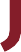 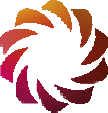 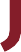 TUTORIAL PARA DOCENTESacciones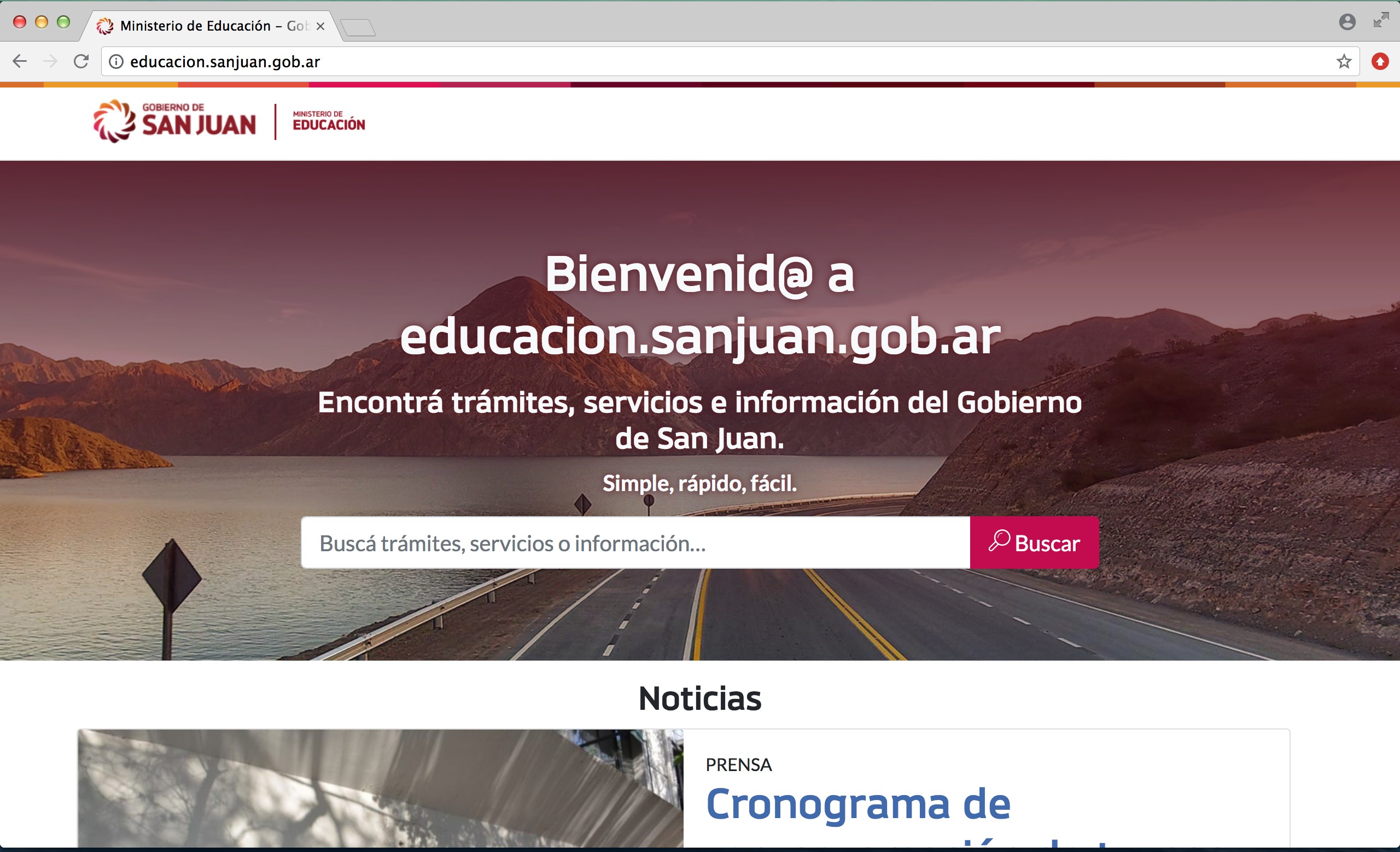 Ingresar al Sitio Web Oficial:educacion.sanjuan.gob.aracciones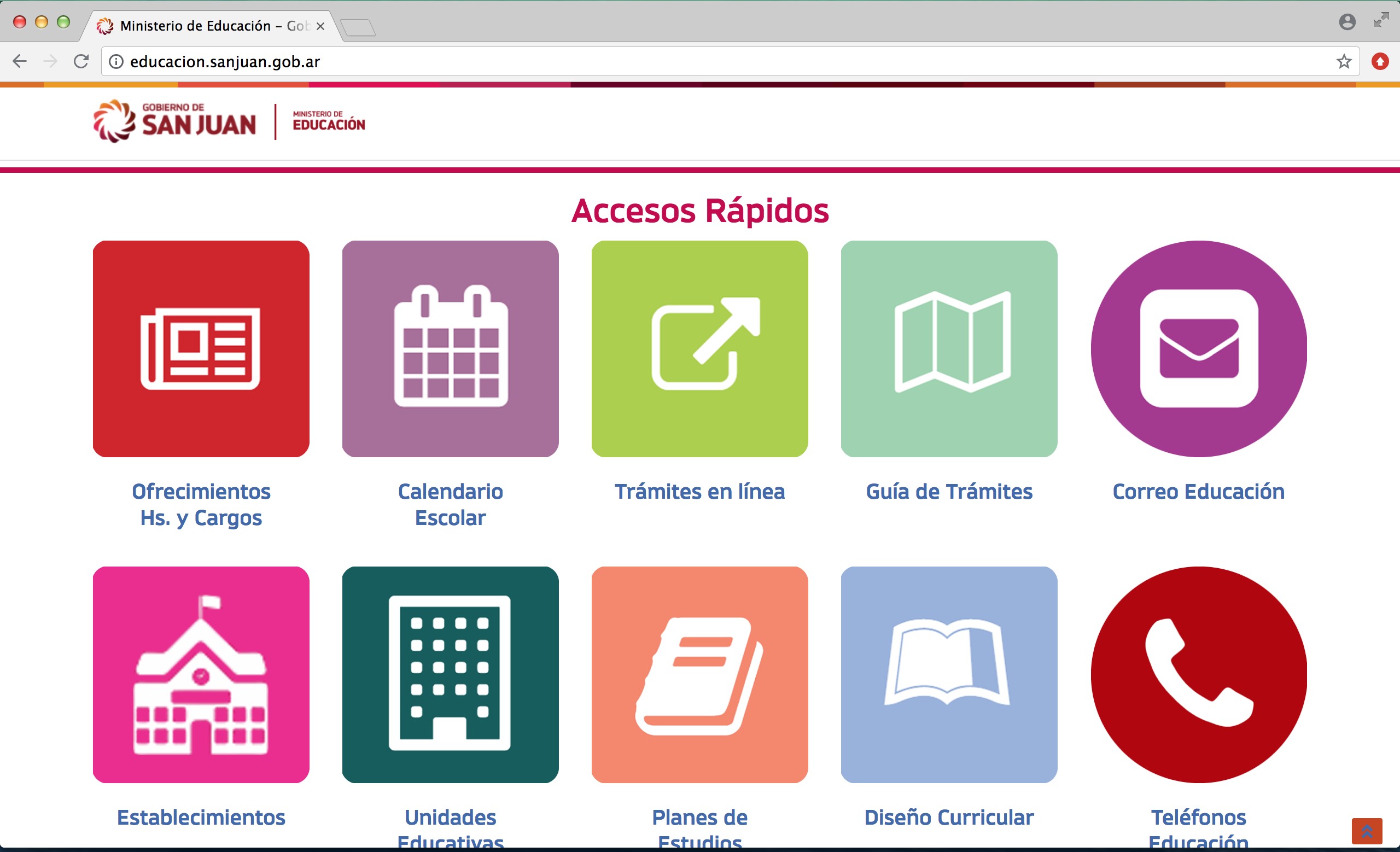 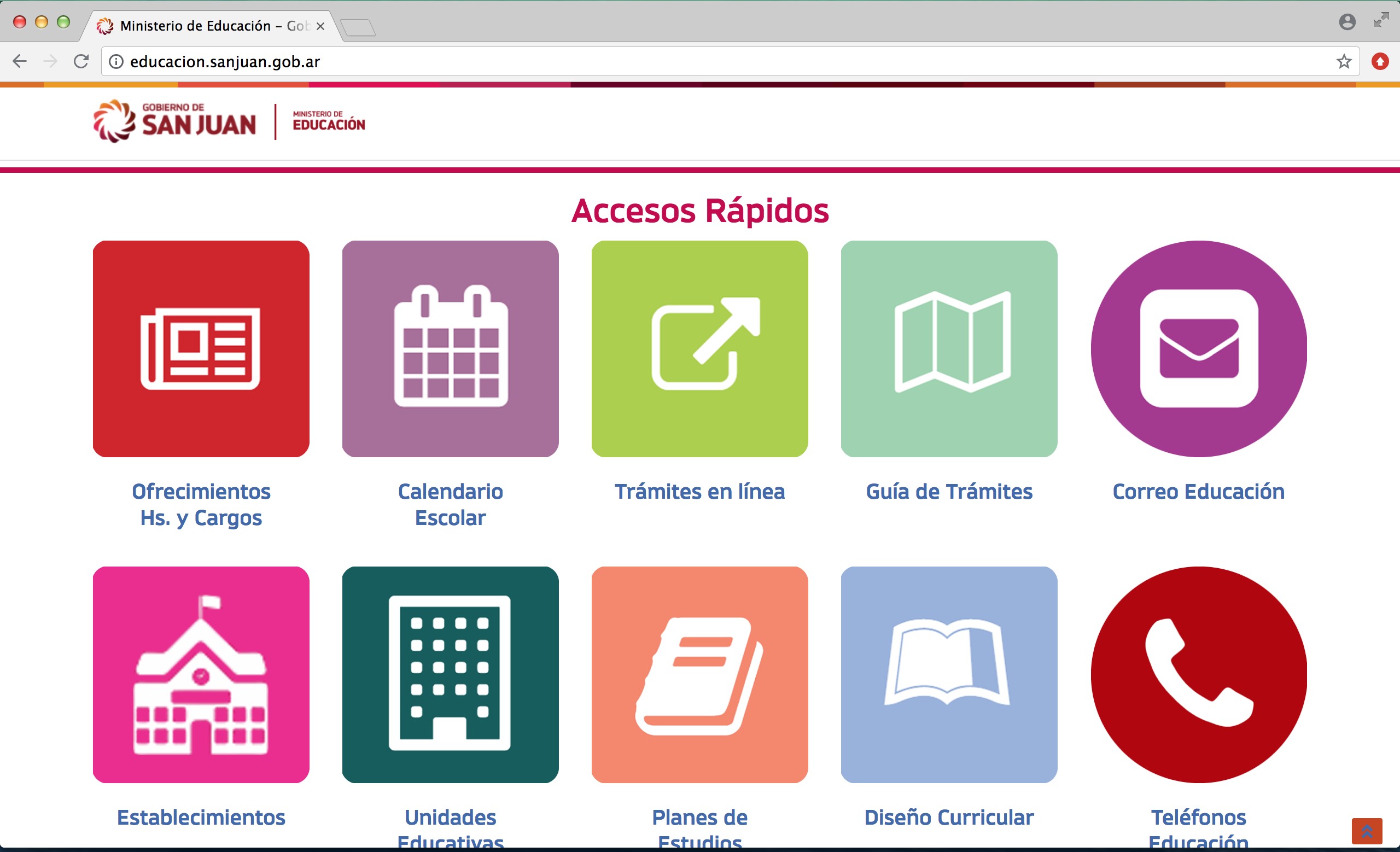 Dirigirse e Ingresar a:Ofrecimientos y Hs. de Cargosacciones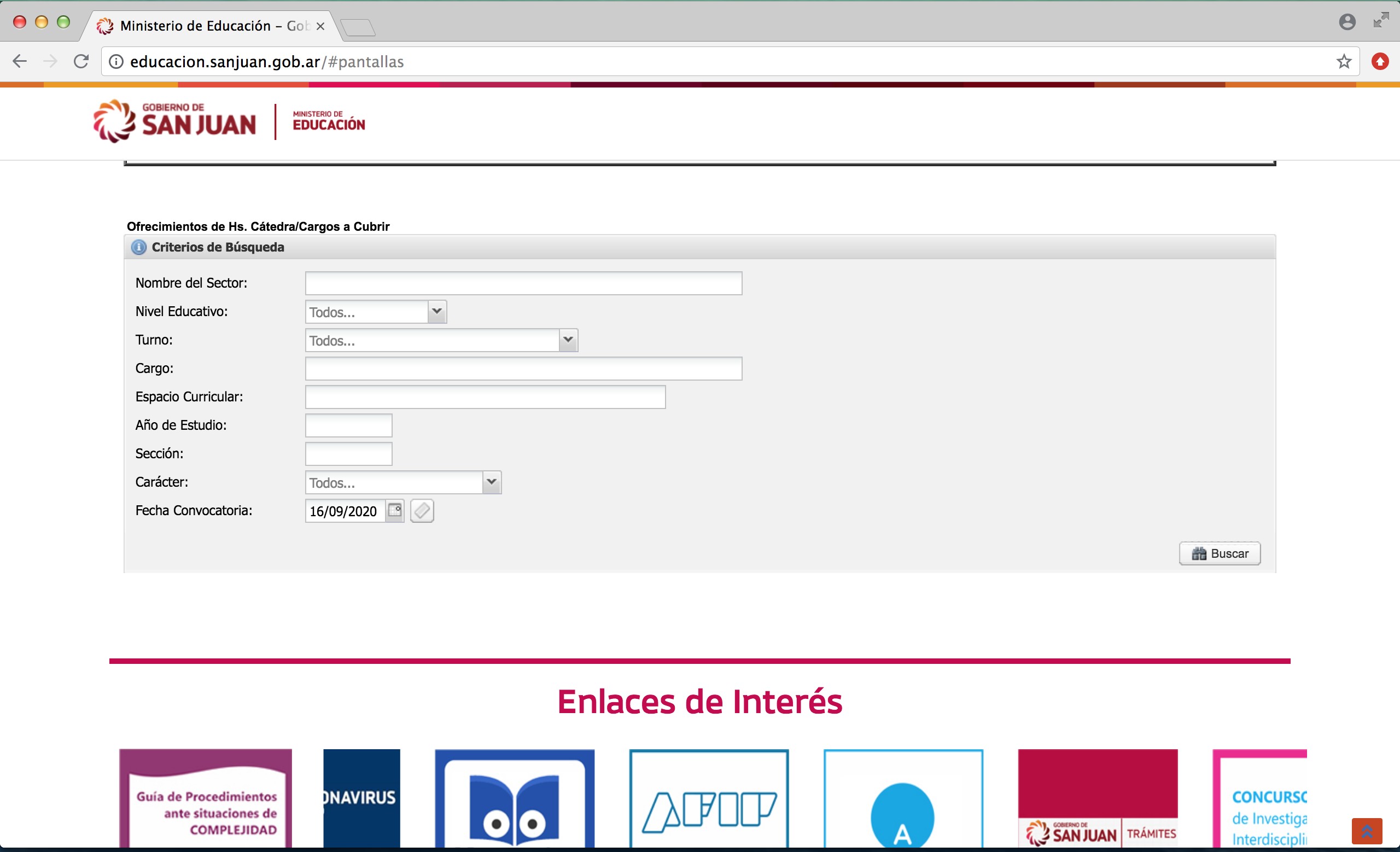 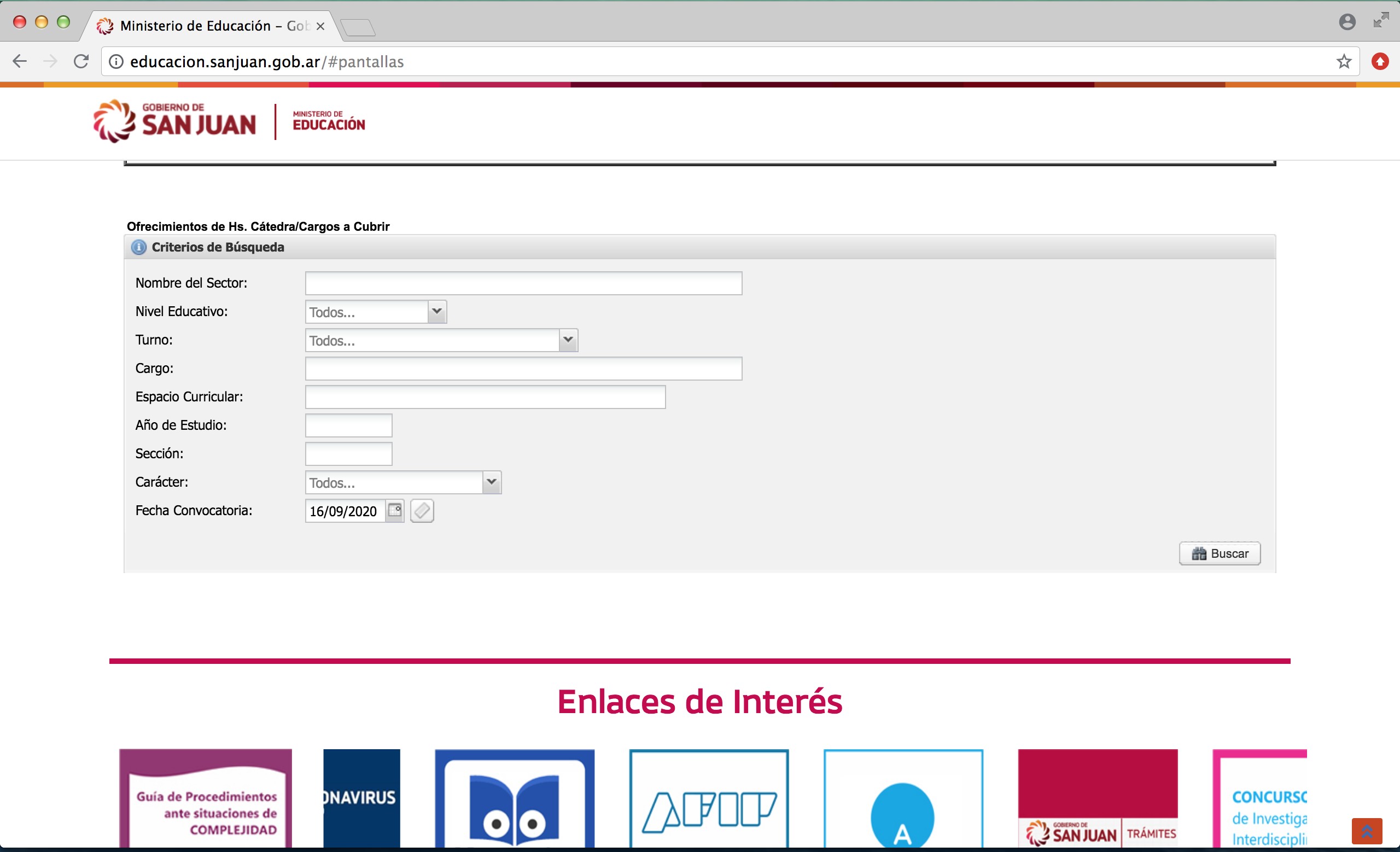 En esta acción se procede a buscar los ofrecimientos disponibles según la fecha de convocatoria.Ingresar laFecha de ConvocatoriaBuscarSe visualizará el listado de ofrecimientos correspondientes dentro de la plataforma.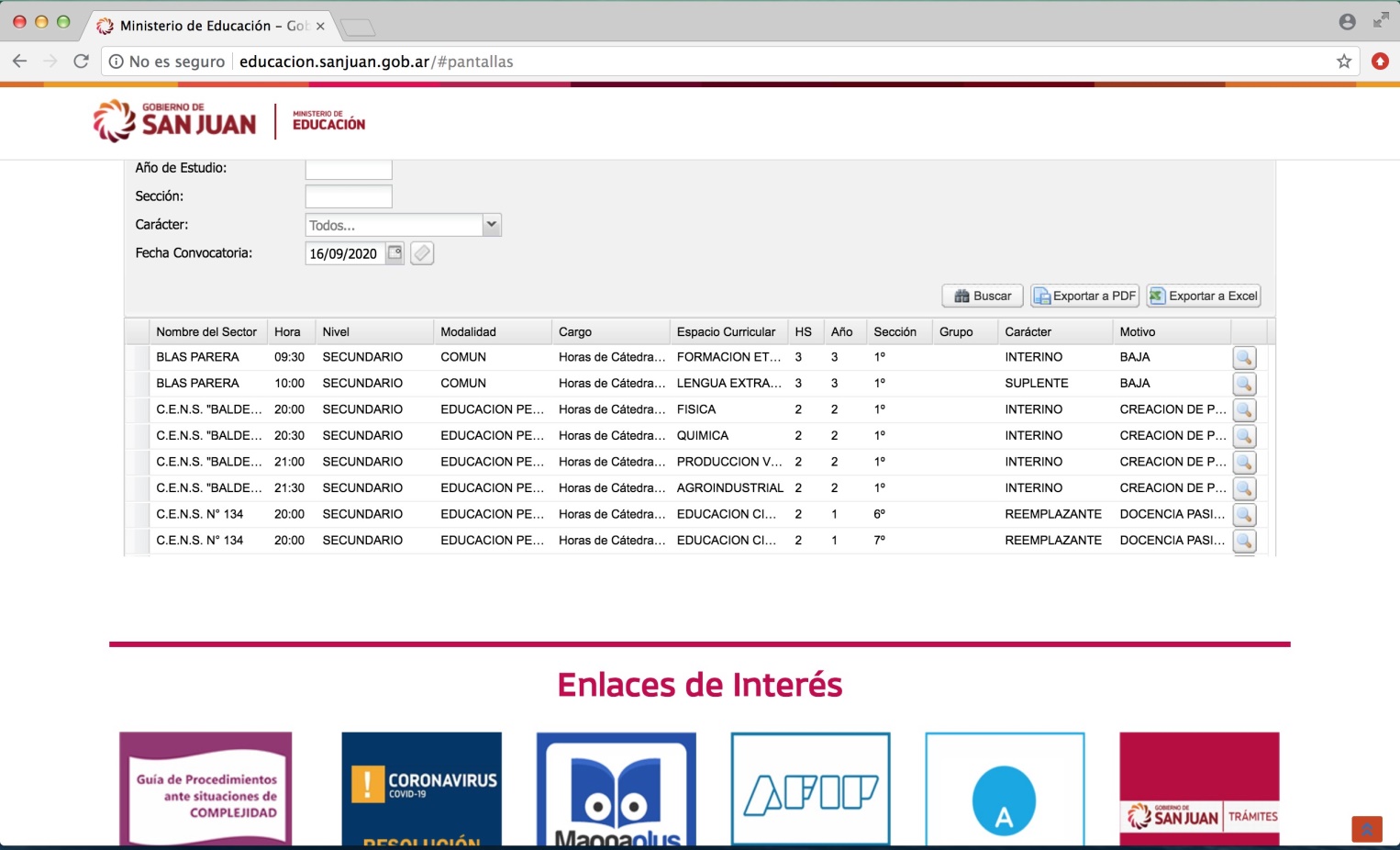 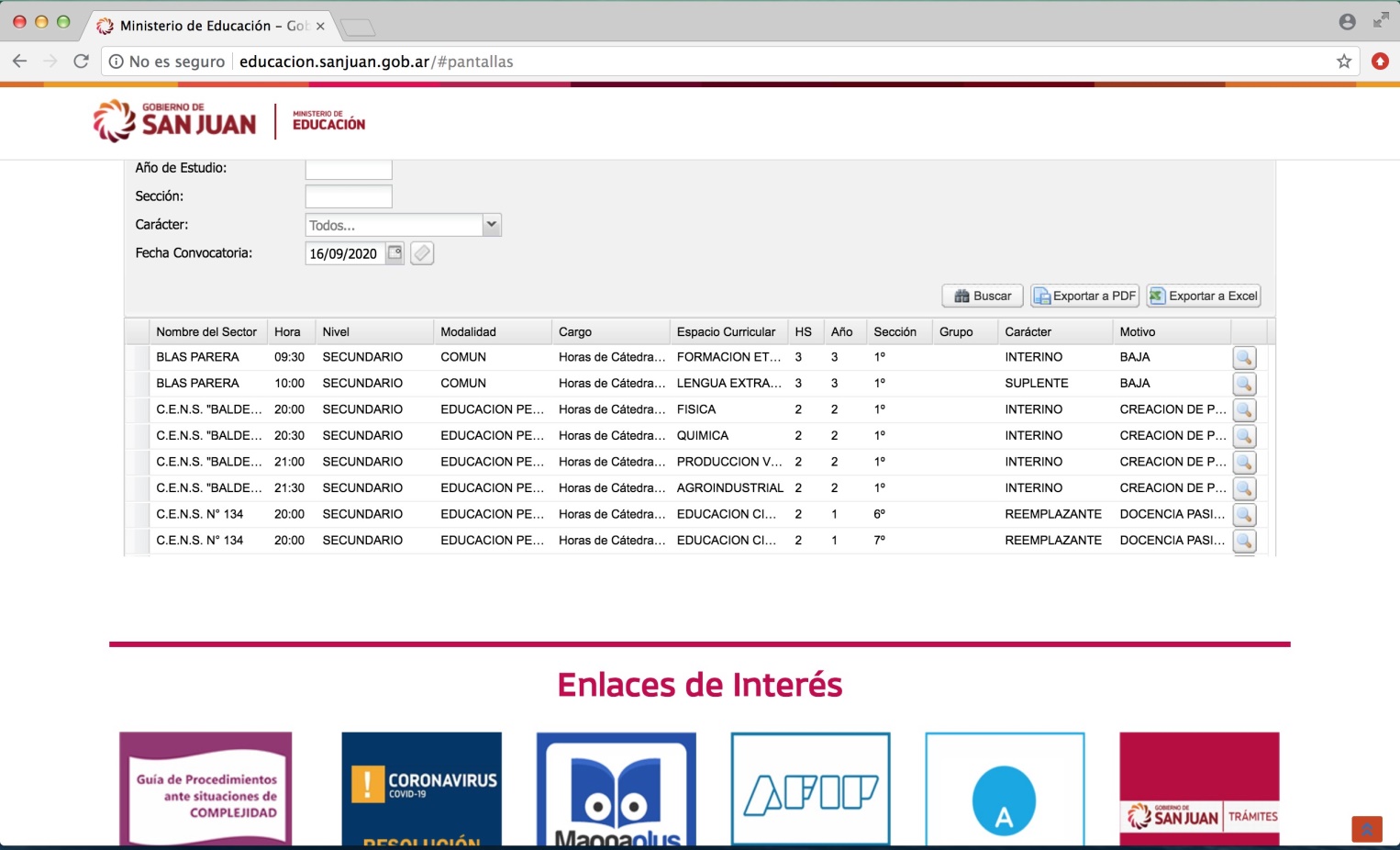 Para una mejor visualización se recomienda clickear en el botón “Exportar a PDF”.NOTA:Evitar “Exportar a Excel”Dentro de la visualización de la Convocatoria, observar la fecha de inscripción.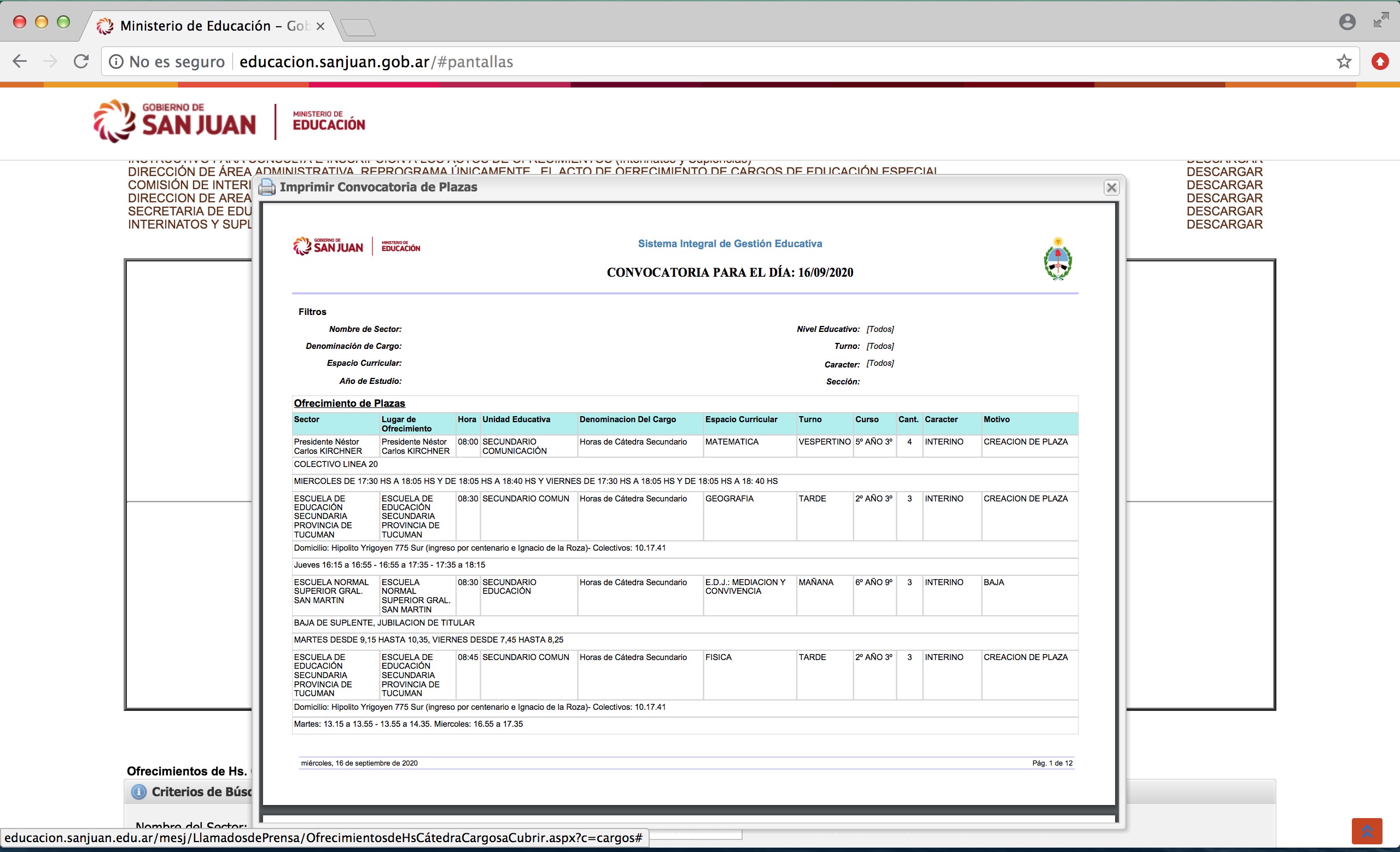 Cabe destacar que el docente puede postularse a más de un cargo.acciones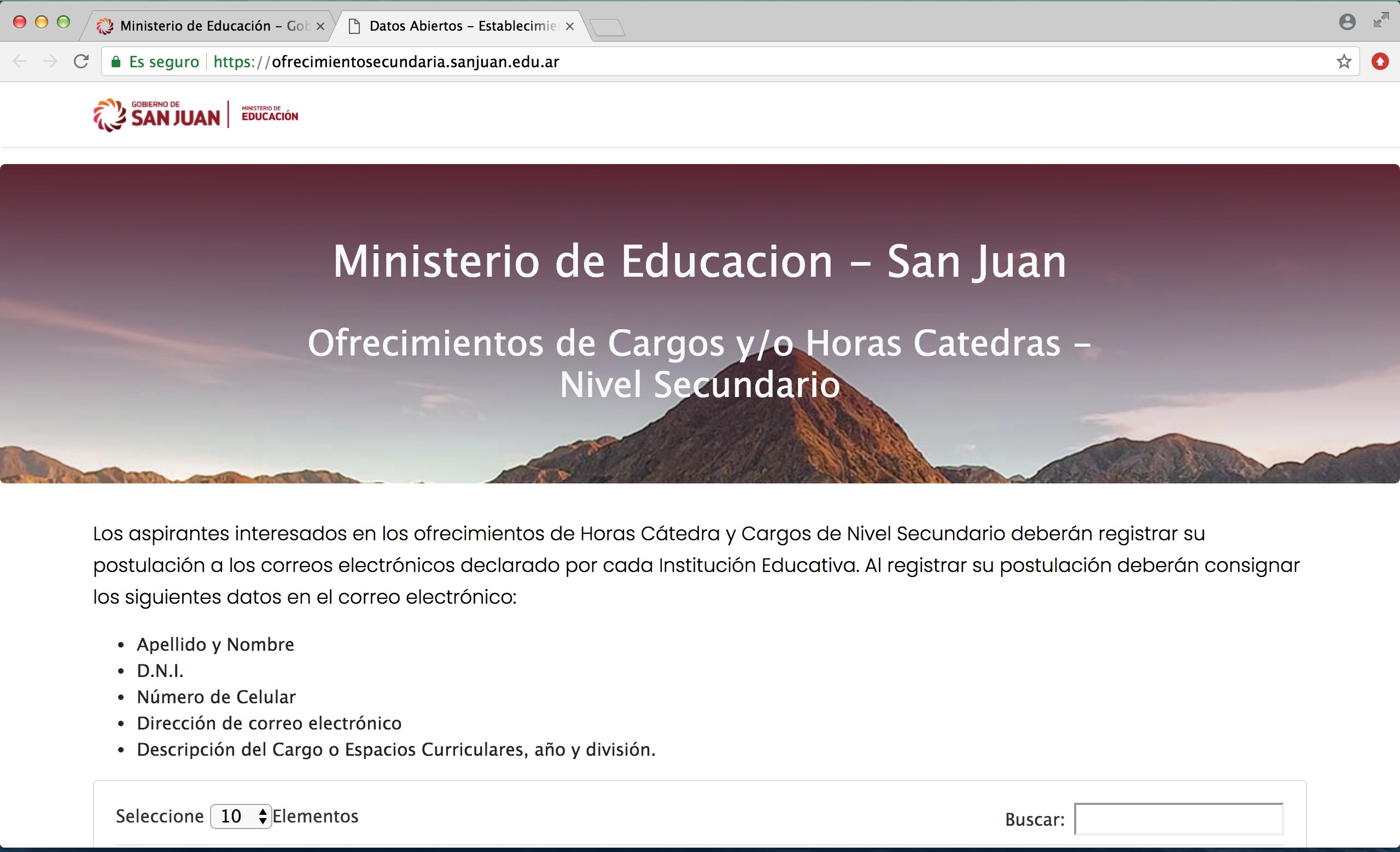 Ingresar al Sitio Web:ofrecimientosecundaria.sanjuan.edu.arBuscar el correo electrónico del establecimiento en donde desea postularse.acciones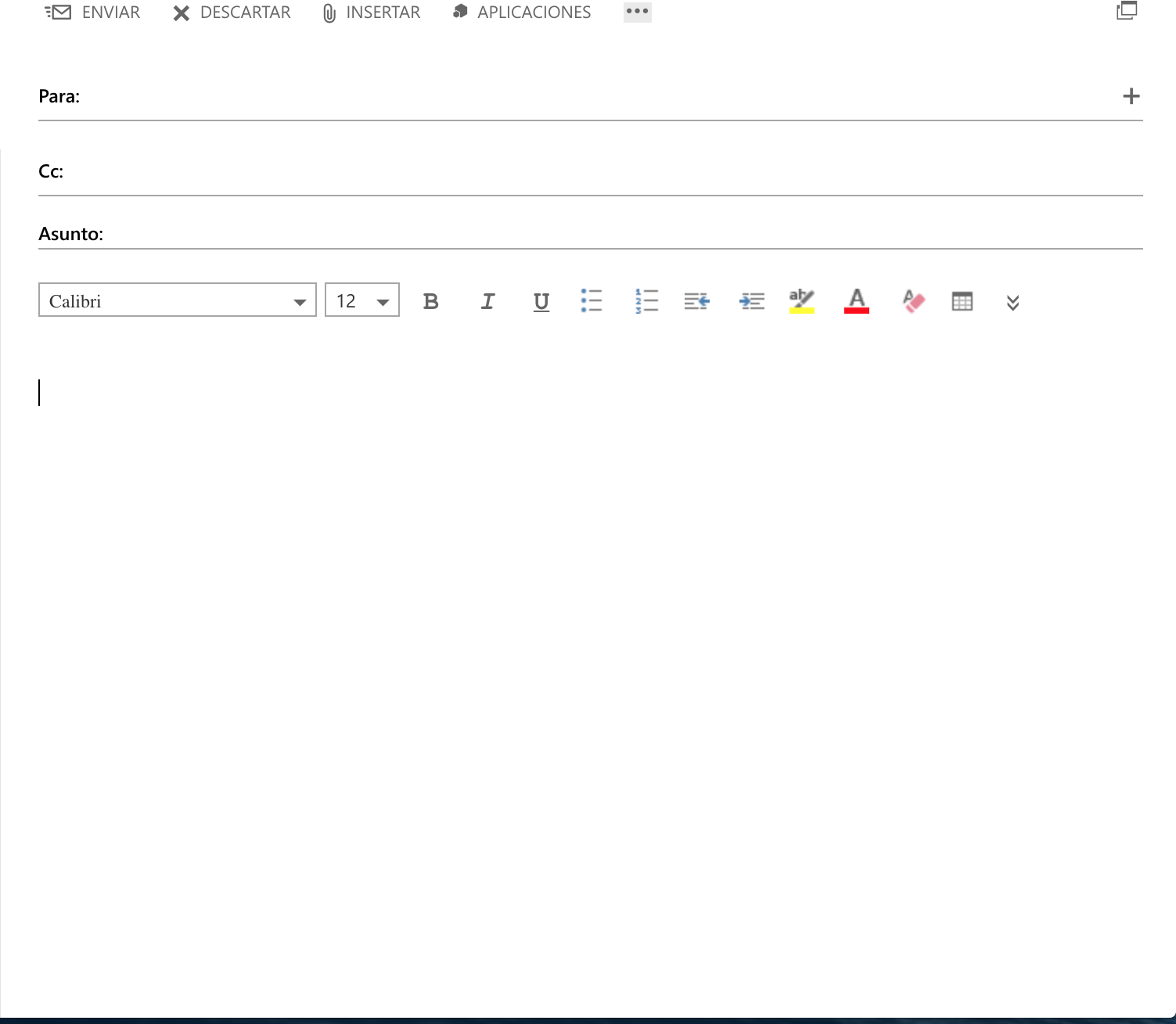 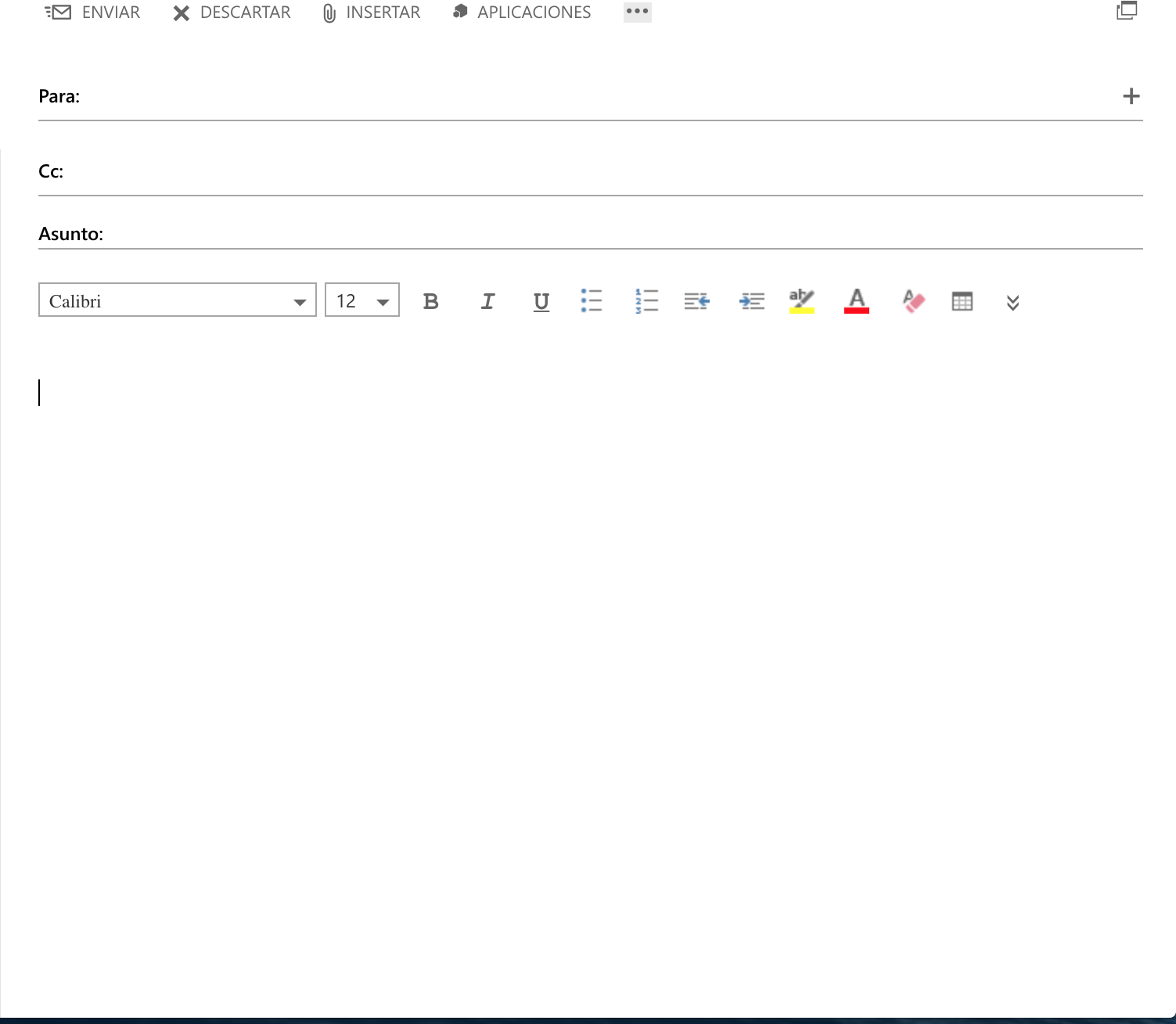 Enviar el correo con los siguientes datos:Apellido y NombreD.N.I.Nº de teléfono celular personal (se le enviarán mensajes de texto)Declarar una dirección de correo electrónico a la que se realizarán comunicaciones y notificaciones.Consignar: Cargo y/o Horas Cátedra, Espacio Curricular (Año y División).Aclaración:El correo debe ser enviado 48 hs. ántes del horario de la convocatoria.importante:En el “asunto” del correo a enviar, se debe detallar la siguiente información.Espacio Curricular - Cargo, Fecha y Hora de convocatoria.Posteriormente, la autoridad educativa, notificará mediante un correo electrónico, el listado de todos los aspirantes con el orden de mérito correspondiente.